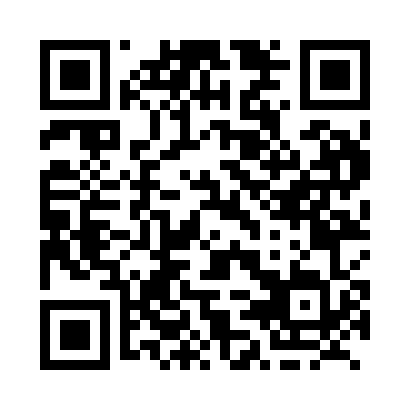 Prayer times for South Lake, Saskatchewan, CanadaMon 1 Jul 2024 - Wed 31 Jul 2024High Latitude Method: Angle Based RulePrayer Calculation Method: Islamic Society of North AmericaAsar Calculation Method: HanafiPrayer times provided by https://www.salahtimes.comDateDayFajrSunriseDhuhrAsrMaghribIsha1Mon3:004:541:066:409:1811:122Tue3:014:551:076:409:1811:123Wed3:014:561:076:409:1711:124Thu3:024:571:076:409:1711:125Fri3:024:571:076:409:1611:126Sat3:034:581:076:409:1611:117Sun3:034:591:076:399:1511:118Mon3:045:001:086:399:1411:119Tue3:045:011:086:399:1411:1110Wed3:055:021:086:389:1311:1011Thu3:055:031:086:389:1211:1012Fri3:065:041:086:389:1111:1013Sat3:075:051:086:379:1011:0914Sun3:075:061:086:379:1011:0915Mon3:085:081:086:369:0911:0816Tue3:085:091:086:369:0811:0817Wed3:095:101:096:359:0611:0718Thu3:105:111:096:359:0511:0719Fri3:105:121:096:349:0411:0620Sat3:115:141:096:339:0311:0621Sun3:125:151:096:339:0211:0522Mon3:125:161:096:329:0111:0523Tue3:135:181:096:318:5911:0424Wed3:145:191:096:318:5811:0325Thu3:145:201:096:308:5711:0326Fri3:155:221:096:298:5511:0227Sat3:165:231:096:288:5411:0128Sun3:175:251:096:278:5210:5929Mon3:205:261:096:268:5110:5630Tue3:235:271:096:268:4910:5331Wed3:255:291:096:258:4810:51